OBRAZAC  3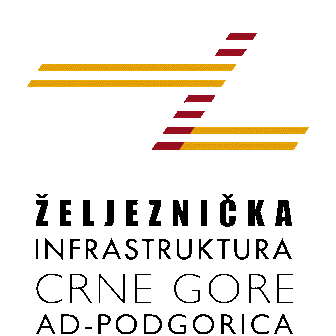 Željeznička infrastruktura Crne Gore AD PodgoricaBroj iz evidencije postupaka javnih nabavki: 12007/5 (48/18)Redni broj iz Plana javnih nabavki: 14Mjesto i datum: Podgorica, 28.12.2018.godineNa osnovu člana 54 stav 1 Zakona o javnim nabavkama  („Službeni list CG“, br. 42/11, 57/14, 28/15 i 42/17) Željeznička infrastruktura Crne Gore AD Podgorica  objavljuje na Portalu javnih nabavkiTENDERSKU DOKUMENTACIJUZA OTVORENI POSTUPAK JAVNE NABAVKE ZA NABAVKUMaterijal za vazdušne, hidraulične i dr. instalacijebroj 12007/5 (48/18)SADRŽAJ TENDERSKE DOKUMENTACIJEPOZIV ZA JAVNO NADMETANJE U OTVORENOM POSTUPKU JAVNE NABAVKE	3TEHNIČKE KARAKTERISTIKE ILI SPECIFIKACIJE PREDMETA JAVNE NABAVKE, ODNOSNO PREDMJER RADOVA	6IZJAVA NARUČIOCA DA ĆE UREDNO IZMIRIVATI OBAVEZE PREMA IZABRANOM PONUĐAČU	8IZJAVA NARUČIOCA (OVLAŠĆENO LICE, SLUŽBENIK ZA JAVNE NABAVKE I LICA KOJA SU UČESTVOVALA U PLANIRANJU JAVNE NABAVKE) O NEPOSTOJANJU SUKOBA INTERESA	9IZJAVA NARUČIOCA (ČLANOVA KOMISIJE ZA OTVARANJE I VREDNOVANJE PONUDE I LICA KOJA SU UČESTVOVALA U PRIPREMANJU TENDERSKE DOKUMENTACIJE) O NEPOSTOJANJU SUKOBA INTERESA	10METODOLOGIJA NAČINA VREDNOVANJA PONUDA PO KRITERIJUMU I PODKRITERIJUMIMA	11OBRAZAC PONUDE SA OBRASCIMA KOJE PRIPREMA PONUĐAČ	12NASLOVNA STRANA PONUDE	13SADRŽAJ PONUDE	14PODACI O PONUDI I PONUĐAČU	15FINANSIJSKI DIO PONUDE	21IZJAVA O NEPOSTOJANJU SUKOBA INTERESA NA STRANI PONUĐAČA,PODNOSIOCA ZAJEDNIČKE PONUDE, PODIZVOĐAČA /PODUGOVARAČA	22DOKAZI O ISPUNJENOSTI OBAVEZNIH USLOVA ZA UČEŠĆE U POSTUPKU JAVNOG NADMETANJA	23DOKAZI O ISPUNJAVANJU USLOVA STRUČNO-TEHNIČKE I KADROVSKE OSPOSOBLJENOSTI	24NACRT UGOVORA O JAVNOJ NABAVCI	27UPUTSTVO PONUĐAČIMA ZA SAČINJAVANJE I PODNOŠENJE PONUDE	31OVLAŠĆENJE ZA ZASTUPANJE I UČESTVOVANJE U POSTUPKU JAVNOG OTVARANJA PONUDA	36UPUTSTVO O PRAVNOM SREDSTVU	37POZIV ZA JAVNO NADMETANJE U OTVORENOM POSTUPKU JAVNE NABAVKEI   Podaci o naručiocuII Vrsta postupka- otvoreni postupak.III  Predmet javne nabavkeVrsta predmeta javne nabavke Robe Opis predmeta javne nabavkeCPV – Jedinstveni rječnik javnih nabavkiIV  Zaključivanje okvirnog sporazumaZaključiće se okvirni sporazum: neV Način određivanja predmeta i procijenjena vrijednost javne nabavke: Procijenjena vrijednost predmeta nabavke bez zaključivanja okvirnog sporazumaPredmet javne nabavke se nabavlja: kao cjelina, procijenjene vrijednosti sa uračunatim PDV-om: 7.000,00 €;VI Mogućnost podnošenja alternativnih ponuda neVII Uslovi za učešće u postupku javne nabavkea) Obavezni uslovi U postupku javne nabavke može da učestvuje samo ponuđač koji:1) je upisan u registar kod organa nadležnog za registraciju privrednih subjekata;2) je uredno izvršio sve obaveze po osnovu poreza i doprinosa u skladu sa zakonom, odnosno propisima države u kojoj ima sjedište;3) dokaže da on odnosno njegov zakonski zastupnik nije pravosnažno osuđivan za neko od krivičnih djela organizovanog kriminala sa elementima korupcije, pranja novca i prevare;Uslovi iz stava 1 ove tačke ne odnose se na fizička lica: umjetnike, naučnike i kulturne stvaraoce.Dokazivanje ispunjenosti obaveznih uslovaIspunjenost obaveznih uslova dokazuje se dostavljanjem:1) dokaza o registraciji kod organa nadležnog za registraciju privrednih subjekata sa podacima o ovlašćenim licima ponuđača;2) dokaza izdatog od organa nadležnog za poslove poreza da su uredno prijavljene, obračunate i izvršene sve obaveze po osnovu poreza i doprinosa do 90 dana prije dana javnog otvaranja ponuda, u skladu sa propisima Crne Gore, odnosno propisima države u kojoj ponuđač ima sjedište;3) dokaza nadležnog organa izdatog na osnovu kaznene evidencije, koji ne smije biti stariji od šest mjeseci do dana javnog otvaranja ponuda;b) Fakultativni uslovib1) ekonomsko-finansijska sposobnostne zahtijeva seb2) Stručno-tehnička i kadrovska osposobljenostIspunjenost uslova stručno - tehničke i kadrovske osposobljenosti u postupku javne nabavke roba dokazuje se dostavljanjem sljedećih dokaza: liste glavnih isporuka izvršenih u posljednje dvije godine, sa vrijednostima, datumima i primaocima, uz dostavljanje potvrda izvršenih isporuka izdatih od kupca ili, ukoliko se potvrde ne mogu obezbijediti, iz razloga koji nijesu izazvani krivicom ponuđača, samo izjava ponuđača o izvršenim isporukama sa navođenjem razloga iz kojih ne mogu dostaviti potvrde; izjave o namjeri i predmetu podugovaranja sa spiskom podugovarača, odnosno podizvođača sa bližim podacima (naziv, adresa, procentualno učešće i sl.).VIII  Rok važenja ponudePeriod važenja ponude je 60 dana od dana javnog otvaranja ponuda.IX Garancija ponude neX  Rok i mjesto izvršenja ugovoraa) Rok izvršenja ugovora je godina dana od dana zaključivanja ugovora.b) Mjesto izvršenja ugovora je magacin Naručioca u Podgorici.XI Jezik ponude: crnogorski jezik i drugi jezik koji je u službenoj upotrebi u Crnoj Gori, u skladu sa Ustavom i zakonom.XII  Kriterijum za izbor najpovoljnije ponude: ekonomski najpovoljnija ponuda, sa slijedećim podkriterijumima: najniža ponuđena cijena					broj bodova  	   80	 garantni period						broj bodova  	   20	XIII Vrijeme i mjesto podnošenja ponuda i javnog otvaranja ponudaPonude se predaju  radnim danima od 07 do 15 sati, zaključno sa danom 22.01.2019. godine do 12 sati.Naručilac se opredijelio za rok za podnošenje ponuda u kraćem trajanju iz razloga hitnosti, zbog isteka prethodnih ugovora i isteka kalendarske godine. Ponude se mogu predati: neposrednom predajom na arhivi naručioca na adresi Trg Golootočkih žrtava broj 13, Podgorica. preporučenom pošiljkom sa povratnicom na adresi Trg Golootočkih žrtava broj 13, Podgorica.Javno otvaranje ponuda, kome mogu prisustvovati ovlašćeni predstavnici ponuđača sa priloženim punomoćjem potpisanim od strane ovlašćenog lica, održaće se dana  22.01.2019. godine u 12,30 sati, u prostorijama Službenika za javne nabavke, kancelarija broj 15, na adresi Trg Golootočkih žrtava broj 13, Podgorica.XIV Rok za donošenje odluke o izboru najpovoljnije ponude Odluka o izboru najpovoljnije ponude donijeće se u roku od 30 dana od dana javnog otvaranja ponuda.XV Drugi podaci i uslovi od značaja za sprovodjenje postupka javne nabavkeRok i način plaćanjaRok plaćanja je: 60 dana od dana izvršene isporuke i uredno ispostavljene fakture.Način plaćanja je: virmansko.TEHNIČKE KARAKTERISTIKE ILI SPECIFIKACIJE PREDMETA JAVNE NABAVKE, ODNOSNO PREDMJER RADOVAIsporuka će se vršiti sukcesivno po zahtjevu NaručiocaObaveza ponuđača je da :posjeduje ateste - sertifikate repromaterijala kojim se potvrđuje kvalitet  proizvoda;isporuči crijevo sa priključcima za kompresor, teflonsko crijvo PTFE sa glatkim uloškom za visoke temperature ojačanje 1 oplet od nerđajućeg čelika ( AISI 304)  -60+260 radni pritisak max.23 barisporuči hidraulična crijeva sa priključcima ojačana žicom standard EN 853, EN 856. Ponuđač snosi troškove naknade korišćenja patenata i odgovoran je za povredu zaštićenih prava intelektualne svojine trećih lica.IZJAVA NARUČIOCA DA ĆE UREDNO IZMIRIVATI OBAVEZE PREMA IZABRANOM PONUĐAČUŽeljeznička infrastruktura Crne Gore AD-PodgoricaBroj iz evidencije postupaka javnih nabavki: 12007/2Podgorica, 14.12.2018. godineU skladu sa članom 49 stav 1 tačka 3 Zakona o javnim nabavkama („Službeni list CG”, br. 42/11, 57/14, 28/15 i 42/17) Izvršni direktor, Ljubiša Ćurčić, dipl.maš.ing, kao ovlašćeno lice Željezničke infrastrukture Crne Gore AD Podgorica, dajeI z j a v uda će Željeznička infrastruktura Crne Gore AD Podgorica, shodno Planu javnih nabavki broj: 9740 od 21.12.2017. godine, saglasnosti Ministarstva finansija, broj: 03-23680/1 od 16.01.2018.godine i Ugovora o javnoj nabavci, uredno vršiti plaćanja preuzetih obaveza, po utvrđenoj dinamici.							Izvršni direktor						        Ljubiša Ćurčić, dipl.maš.ingM.P.  ______________________________    (svojeručni potpis)IZJAVA NARUČIOCA(OVLAŠĆENO LICE, SLUŽBENIK ZA JAVNE NABAVKE I LICA KOJA SU UČESTVOVALA U PLANIRANJU JAVNE NABAVKE)O NEPOSTOJANJU SUKOBA INTERESA Željeznička infrastruktura Crne Gore AD-PodgoricaBroj: 12007/3Podgorica, 14.12.2018.godineU skladu sa članom 16 stav 5 Zakona o javnim nabavkama („Službeni list CG”, br. 42/11, 57/14, 28/15 i 42/17) Izjavljujemda u postupku javne nabavke iz Plana javne nabavke broj 9740 od 21.12.2017. godine za nabavku robe: Materijal za vazdušne, hidraulične i dr. instalicije, nijesam u sukobu interesa u smislu člana 16 stav 4  Zakona o javnim nabavkama i da ne postoji ekonomski i drugi lični interes koji može kompromitovati moju objektivnost i nepristrasnost u ovom postupku javne nabavke.		Izvršni direktor:          Ljubiša Ćurčić, dipl.maš.ing______________________s.r.Službenik za javne nabavke:     MSc Marija Kalezić_____________________s.r.Lice koje je učestvovalo u planiranju  javne nabavke:        Zdravko Medenica, dipl.maš.ing_________________________________s.r.IZJAVA NARUČIOCA(ČLANOVA KOMISIJE ZA OTVARANJE I VREDNOVANJE PONUDE I LICA KOJA SU UČESTVOVALA U PRIPREMANJU TENDERSKE DOKUMENTACIJE)O NEPOSTOJANJU SUKOBA INTERESAŽeljeznička infrastruktura Crne Gore AD-PodgoricaBroj: 12007/4Podgorica, 14.12.2018.godineU skladu sa članom 16 stav 5 Zakona o javnim nabavkama („Službeni list CG”, br. 42/11, 57/14, 28/15 i 42/17) Izjavljujemda u postupku javne nabavke iz Plana javne nabavke broj 9740 od 21.12.2017. godine za nabavku robe: Materijal za vazdušne, hidraulične i dr. instalicije,  nijesam u sukobu interesa u smislu člana 16 stav 4  Zakona o javnim nabavkama i da ne postoji ekonomski i drugi lični interes koji može kompromitovati moju objektivnost i nepristrasnost u ovom postupku javne nabavke.Predsjednik komisije za otvaranje i vrednovanje ponuda:   Filip Janković, spec.sci.pravnih nauka___________________________________         		                 s.r. Član komisije za otvaranje i vrednovanje ponuda: 		MSc Marija Kalezić	 ____________________________                     		     s.r. Član komisije za otvaranje i vrednovanje ponuda: 			Ilija Janković, dipl.maš.ing 						                   ___________________________	            		             s.r. METODOLOGIJA NAČINA VREDNOVANJA PONUDA PO KRITERIJUMU I PODKRITERIJUMIMA Vrednovanje ponuda po kriterijumu ekonomski najpovoljnija ponuda vršiće se na sljedeći način: podkriterijum najniža ponuđena cijena vrednovaće se na sljedeći način:maksimalni broj bodova po ovom podkriterijumu= 80NAJNIŽA PONUĐENA CIJENA- je opredjeljujući podkriterijum za vrednovanje ponuda. Pod ponuđenom cijenom podrazumjeva se ukupna cijena za isporuku predmetne robe saglasno uslovima i u obimu određenim ovom dokumentacijom. Ponuđaču koji ponudi najnižu cijenu dodijeliće se maksimalan broj bodova po ovom podkriterijumu (80), dok se bodovi ostalim ponuđačima dodjeljuju u zavisnosti od odnosa ukupne cijene koju su ponudili i najniže ponuđene cijene po sledećoj formuli:broj bodova =(najniža ponuđena cijena / ponuđena cijena) x 80 Ako je ponuđena cijena 0,00 EUR-a prilikom vrednovanja te cijene po kriterijumu ili podkriterijumu najniža ponuđena cijena uzima se da je ponuđena cijena 0,01 EUR.OBRAZAC PONUDE SA OBRASCIMA KOJE PRIPREMA PONUĐAČNASLOVNA STRANA PONUDE             (naziv ponuđača)	      	  podnosi               (naziv naručioca) 		P O N U D Upo Tenderskoj dokumentaciji broj ____ od _______ godine za nabavku __________________________________________________________ (opis predmeta nabavke) ZA Predmet nabavke u cjelostiSADRŽAJ PONUDENaslovna strana ponudeSadržaj ponude Popunjeni podaci o ponudi i ponuđačuUgovor o zajedničkom nastupanju u slučaju zajedničke ponudePopunjen obrazac finansijskog dijela ponudeIzjava/e o postojanju ili nepostojanju sukoba interesa kod ponuđača, podnosioca zajedničke ponude, podizvođača ili podugovaračaDokazi za dokazivanje ispunjenosti obaveznih uslova za učešće u postupku javnog nadmetanjaDokazi za ispunjavanje uslova stručno-tehničke i kadrovske osposobljenostiPotpisan Nacrt ugovora o javnoj nabavciOstala dokumentacija (katalozi, fotografije, publikacije i slično)PODACI O PONUDI I PONUĐAČU  Ponuda se podnosi kao: Samostalna ponuda Samostalna ponuda sa podizvođačem/podugovaračem  Zajednička ponuda Zajednička ponuda sa  podizvođačem/podugovaračemPodaci o podnosiocu samostalne ponude:Podaci o podugovaraču /podizvođaču u okviru samostalne ponudePodaci o podnosiocu zajedničke ponude Podaci o nosiocu zajedničke ponude:Podaci o članu zajedničke ponude:Podaci o podugovaraču /podizvođaču u okviru zajedničke ponudeFINANSIJSKI DIO PONUDEUslovi ponude:Ovlašćeno lice ponuđača  ____________________________________(ime, prezime i funkcija)		M.P.			___________________________						(potpis)	IZJAVA O NEPOSTOJANJU SUKOBA INTERESA NA STRANI PONUĐAČA,PODNOSIOCA ZAJEDNIČKE PONUDE, PODIZVOĐAČA /PODUGOVARAČA                        (ponuđač)	Broj: ________________Mjesto i datum: _________________Ovlašćeno lice ponuđača/člana zajedničke ponude, podizvođača / podugovarača
       (ime i prezime i radno mjesto)     , u skladu sa članom 17 stav 3 Zakona o javnim nabavkama („Službeni list CG“, br. 42/11, 57/14, 28/15 i 42/17) dajeIzjavuda nije u sukobu interesa sa licima naručioca navedenim u izjavama o nepostojanju sukoba interesa na strani naručioca, koje su sastavni dio predmetne Tenderske dokumentacije broj ___ od ________ godine za nabavku 	(opis predmeta)        , u smislu člana 17 stav 1 Zakona o javnim nabavkama i da ne postoje razlozi za sukob interesa na strani ovog ponuđača, u smislu člana 17 stav 2 istog zakona.Ovlašćeno lice ponuđača___________________________(ime, prezime i funkcija)___________________________(potpis)						M.P.DOKAZI O ISPUNJENOSTI OBAVEZNIH USLOVA ZA UČEŠĆE U POSTUPKU JAVNOG NADMETANJADostaviti:- dokaz o registraciji izdatog od organa nadležnog za registraciju privrednih subjekata sa podacima o ovlašćenim licima ponuđača;- dokaz izdat od organa nadležnog za poslove poreza (državne i lokalne uprave) da su uredno prijavljene, obračunate i izvršene sve obaveze po osnovu poreza i doprinosa do 90 dana prije dana javnog otvaranja ponuda, u skladu sa propisima Crne Gore, odnosno propisima države u kojoj ponuđač ima sjedište;- dokaz nadležnog organa izdatog na osnovu kaznene evidencije, koji ne smije biti stariji od šest mjeseci do dana javnog otvaranja ponuda, da ponuđač, odnosno njegov zakonski zastupnik nije pravosnažno osuđivan za neko od krivičnih djela organizovanog kriminala sa elementima korupcije, pranja novca i prevare;DOKAZI O ISPUNJAVANJU USLOVA STRUČNO-TEHNIČKE I KADROVSKE OSPOSOBLJENOSTIDostaviti: listu glavnih isporuka izvršenih u posljednje dvije godine, sa vrijednostima, datumima i primaocima, uz dostavljanje potvrda izvršenih isporuka izdatih od kupca ili, ukoliko se potvrde ne mogu obezbijediti, iz razloga koji nijesu izazvani krivicom ponuđača, samo izjava ponuđača o izvršenim isporukama sa navođenjem razloga iz kojih ne mogu dostaviti potvrde; izjavu o namjeri i predmetu podugovaranja sa spiskom podugovarača, odnosno podizvođača sa bližim podacima (naziv, adresa, procentualno učešće i sl.).OBRAZAC  R1LISTA GLAVNIH ISPORUKA ROBA U POSLJEDNJE DVIJE GODINESastavni dio Liste glavnih isporuka roba u posljednje dvije godine su  potvrde o izvršenim isporukama izdatim od kupaca ili ukoliko se potvrde ne mogu obezbijediti iz razloga koji nijesu izazvani krivicom ponuđača, samo izjava ponuđača o izvršenim isporukama sa navođenjem razloga iz kojih ne mogu dostaviti potvrde. Naručilac može da provjeri istinitost podataka navedenih u potvrdi odnosno izjavi.Ovlašćeno lice ponuđača  ___________________________(ime, prezime i funkcija)___________________________(potpis)						M.P.OBRAZAC  R4NACRT UGOVORA O JAVNOJ NABAVCIOvaj ugovor zaključen je  između:Naručioca: Željeznička infrastruktura Crne Gore AD Podgorica,sa sjedištem u Podgorici, ulica Trg Golootočkih žrtava broj 13, Podgorica,PIB: 02723816, Broj računa: 510-22146-47, Naziv banke: Crnogorska komercijalna banka, koga zastupa Izvršni direktor Ljubiša Ćurčić, dipl.maš.ing, (u daljem tekstu: Kupac)iPonuđača:  ______________________,sa sjedištem u ________________, ulica____________,PIB: ________________, Broj računa: ______________________, Naziv banke: ________________________,koga zastupa _____________, (u daljem tekstu:  Dobavljač).OSNOV UGOVORA:Tenderska dokumentacija za otvoreni postupak za nabavku i isporuku robe: Materijal za vazdušne, hidraulične i dr. instalicije broj: 12007/5 (39/18) od 28.12.2018. godine;Broj i datum odluke o izboru najpovoljnije ponude: _____________________;Ponuda ponuđača    (naziv ponuđača)    broj ______ od _________________________.Ugovorne strane su se sporazumjele o slijedećem:Predmet ugovoraČlan 1.Dobavljač se obavezuje da za potrebe Kupca vrši sukcesivnu isporuku robe: Materijal za vazdušne, hidraulične i dr. instalicije, u magacin Kupca u Podgorici, u svemu prema Specifikaciji datoj u Tenderskoj dokumentaciji broj 12007/5 (48/18), i  prema: Prihvaćenoj ponudi broj _______ od _________ godine, koja čini sastavni dio ovog Ugovora,Tenderskoj dokumentaciji broj 12007/5 (48/18) objavljenoj dana 28.12.2018. godine na Web Sajtu Uprave za javne nabavke Crne Gore (www.ujn.gov.me),važećim propisima koji se odnose na bezbjednosti i sigurnost u oblasti željezničkog saobraćaja.CijenaČlan 2.Ukupan iznos ugovorenog posla iznosi: _____________________ EUR-a bez uračunatog PDV-a.Ukupan iznos ugovorenog posla iznosi: ____________ EUR-a sa uračunatim PDV-om.Ugovorne strane su saglasne da jedinične cijene iz prihvaćene ponude i ukupna vrijednost ponude ostaju nepromijenjene, shodno Zakonu o javnim nabavkama kojim je predviđen ugovor sa fiksnom cijenom.Obaveze i prava DobavljačaČlan 3.Obaveze Dobavljača su da:vrši sukcesivne isporuke robe u magacin Kupca u ispravnom stanju,postupi po svim opravdanim primjedbama Naručioca u slučaju konstatovanja nedostataka na isporučenoj robi, garantuje ispravnost predmetne robe u toku važenja garantnog roka.Prava Dobavljača su da traži isplatu ugovorene cijene, u novcu, po uredno obavljenom poslu i prijemu odgovarajuće dokumentacije koja to potvrđuje.Odgovornost za materijalne nedostatkeČlan 4.Smatra se da je izvršena adekvatna isporuka  predmetne robe kada ovlašćeno lice Kupca u mjestu isporuke robe, tj. u magacin Kupca u Podgorici izvrši kvalitativan i kvantitativan prijem robe, što se potvrđuje odgovarajućim Zapisnikom koji potpisuju ovlašćena lica Kupca i Dobavljača.Zapisnik iz prethodnog stava i u skladu sa njim ispostavljena faktura od strane Dobavljača čine osnov za plaćanje.Član 5.Dobavljač se obavezuje da će Kupcu sukcesivno vršiti isporuku robu koja je predmet ovog Ugovora i koja ima kvalitet prema predviđenim standardima navedenim u prihvaćenoj ponudi.Ako se zapisnički utvrdi da roba koju je Dobavljač isporučio ima nedostatke u pogledu kvaliteta, kvantiteta i očiglednih mana, Dobavljač je obavezan iste otkloniti u što kraćem roku, a najdalje u roku od 10 kalendarskih dana od dana sačinjavanja Zapisnika o reklamaciji i zamijeniti isporučenu robu drugom koja u svemu odgovara količini tražene robe i navedenim standardima u pogledu kvaliteta.Obaveze  i prava KupcaČlan 6.Obaveze Kupca su da:vrši isplatu ugovorene cijene za izvršene sukcesivne isporuke, u novcu, po uredno obavljenom poslu i prijemu odgovarajuće dokumentacije koja to potvrđuje,omogući da Dobavljač vrši sukcesivne isporuke robe.Prava Kupca su da:zahtjeva ispunjenje sukcesivne isporuke predmetne robe;primi robu u ispravnom stanju.Garantni rok za ispravno funkcionisanje isporučene robeČlan 7.Dobavljač garantuje da je isporučena roba nova i da nema stvarnih i pravnih nedostataka.Garantni rok za isporučenu robu je ____ mjeseci od dana izvršene isporuke u magacin Kupca.Dobavljač garantuje kvalitet isporučene robe i obavezuje se da bez odlaganja, o svom trošku, u slučaju konstatovanja skrivenih nedostataka na isporučenoj robi, istu zamjeni novom koja u pogledu kvaliteta i ostalih uslova odgovara zahtjevima traženim Tenderskom dokumentacijom i važećim standardima kvalitata.Rok isporuke robe Član 8.Dobavljač je dužan da vrši sukcesivnu isporuku predmetnu robu iz stava 1 ovog Ugovora u roku od 24 sata od prijema sukcesivnog zahtjeva za isporuku.Uslovi plaćanjaČlan 9.Kupac se obavezuje da plaćanje prema Dobavljaču vrši odloženo, 60 dana od dana izvršene sukcesivne isporuke i uredno ispostavljene fakture prema instrukcijama za plaćanje navedenim u ispostavljenim fakturama.Ugovorna kazna i naknada šteteČlan 10.U slučaju kašnjenja u isporuci predmetne robe iz stava 1 ovog Ugovora kao i u slučaju kašnjenja u zamjeni neispravne robe ispravnom, Dobavljač je dužan platiti Kupcu iznos ugovorene kazne od 2‰ od vrijednosti ovog Ugovora za svaki dan zakašnjenja, s tim da ukoliko ugovorna kazna pređe iznos od 5% od vrijednosti ugovora ovaj Ugovor se smatra raskinutim.U slučaju da Kupac pretrpi štetu iz razloga što Dobavljač nije ugovoreni posao obavio u skladu sa pravilima, propisima struke, propisima koji regulišu ovu oblast kao i sa pažnjom dobrog privrednika, Dobavljač je dužan Kupcu nadoknaditi cjelokupnu štetu i izgubljenu dobit.Mjesto i rok izvršenje ugovoraČlan 11.Mjesto izvršenja ugovora je magacin Naručioca u Podgorici.Rok izvršenja ugovora je godina dana od dana zaključivanja ugovora.Antikorupcijska klauzulaČlan 12.Ovaj ugovor je ništav ukoliko je zaključen uz kršenje antikorupcijskog pravila u smislu člana 15 Zakona o javnim nabavkama.Pravo ugovornih strana na raskid ugovoraČlan 13.Ugovorne strane su saglasne da se ugovor može raskinuti pismenim sporazumom koji potpisuju obje ugovorne strane, osim u slučaju da Kupac trpi štetu iz razloga što Dobavljač ne izvršava ili neopravdano kasni sa izvršavanjem svojih obaveza. U tom slučaju Kupac  ima pravo na jednostrani raskid ugovora uz otkazni rok od 30 dana od dana nastupanja razloga za raskid ugovora.Stupanje na snagu i trajanje ugovoraČlan 14.Ovaj Ugovor stupa na snagu danom potpisivanja i traje godinu dana od dana potpisivanja.Rešavanje pitanja koja nisu regulisana ugovorom i način rešavanje sporovaČlan 15.Za sve što nije regulisano ovim ugovorom primjenjivaće se odredbe Zakona o obligacionim odnosima, Zakona o javnim nabavkama, Zakon o željeznici, Zakon o bezbjednosti, organizaciji i efikasnosti željezničkog prevoza.Ugovorne strane su saglasne da će eventualne sporove rešavati mirnim putem u duhu dobrih poslovnih običaja i morala. U suprotnom, ugovara se nadležnost Privrednog suda u Podgorici.Ugovorne strane saglasno izjavljuju da su Ugovor pročitale, razumjele i da ugovorne odredbe u svemu predstavljaju izraz njihove stvarne volje.Broj primjeraka ugovora i dostava ugovora UJNČlan 16.Ovaj ugovor je sačinjen u 7 (sedam) primjeraka istovjetnog teksta od kojih svaka ugovorna strana zadržava po 3 (tri) primjerka i 1 (jedan) primjerak se dostavlja Upravi za javne nabavke Crne Gore.              KUPAC	                                     					DOBAVLJAČ_____________________________		                			______________________________SAGLASAN SA NACRTOM  UGOVORA  Ovlašćeno lice ponuđača _______________________(ime, prezime i funkcija)______________________________(potpis)Napomena: Konačni tekst ugovora o javnoj nabavci biće sačinjen u skladu sa članom 107 stav 2 Zakona o javnim nabavkama nabavkama („Službeni list CG”, br. 42/11, 57/14, 28/15 i 42/17).UPUTSTVO PONUĐAČIMA ZA SAČINJAVANJE I PODNOŠENJE PONUDEI  NAČIN PRIPREMANJA PONUDE U PISANOJ FORMIPripremanje i dostavljanje ponude Ponuđač radi učešća u postupku javne nabavke sačinjava i podnosi ponudu u skladu sa ovom tenderskom dokumentacijom.Ponuđač je dužan da ponudu pripremi kao jedinstvenu cjelinu i da svaku prvu stranicu svakog lista i ukupni broj listova ponude označi rednim brojem, osim garancije ponude, kataloga, fotografija, publikacija i slično.Dokumenta koja sačinjava ponuđač, a koja čine sastavni dio ponude moraju biti potpisana od strane ovlašćenog lica ponuđača ili lica koje on ovlasti.Ponuda mora biti povezana jednim jemstvenikom tako da se ne mogu naknadno ubacivati, odstranjivati ili zamjenjivati pojedinačni listovi, a da se pri tome ne ošteti list ponude.Ponuda i uzorci zahtijevani tenderskom dokumentacijom dostavljaju se u odgovarajućem zatvorenom omotu (koverat, paket i slično) na način da se prilikom otvaranja ponude može sa sigurnošću utvrditi da se prvi put otvara.Na omotu ponude navodi se: ponuda, broj tenderske dokumentacije, naziv i sjedište naručioca, naziv, sjedište, odnosno ime i adresa ponuđača i tekst: "Ne otvaraj prije javnog otvaranja ponuda".U slučaju podnošenja zajedničke ponude, na omotu je potrebno naznačiti da se radi o zajedničkoj ponudi i navesti puni naziv ponuđača i adresu na koju će ponuda biti vraćena u slučaju da je neblagovremena.Ponuđač je dužan da ponudu sačini na obrascima iz tenderske dokumentacije uz mogućnost korišćenja svog memoranduma. Pripremanje ponude u slučaju zaključivanja okvirnog sporazumaAko je tenderskom dokumentacijom predviđeno zaključivanje okvirnog sporazuma ponuđač priprema i podnosi ponudu u odnosu na opis, tehničku specifikaciju i procijenjenu vrijednost predmeta nabavke predviđene za prvu godinu, odnosno prvi ugovor o javnoj nabavci.Način pripremanja ponude po partijamaPonuđač može da podnese ponudu za jednu ili više partija pod uslovom da se ponuda odnosi na najmanje jednu partiju.Ako ponuđač podnosi ponudu za više ili sve partije, ponuda mora biti pripremljena kao jedna cjelina tako da se može ocjenjivati za svaku partiju posebno, na način što se dokazi koji se odnose na sve partije, osim garancije ponude, kataloga, fotografija, publikacija i slično, podnose zajedno u jednom primjerku u ponudi za prvu partiju za koju učestvuje, a dokazi koji se odnose samo na određenu/e partiju/e podnose se za svaku partiju posebno.Garancija ponude, katalozi, fotografije, publikacije i slično prilažu se u ponudi nakon dokumenata za zadnju partiju na kojoj se učestvuje.  Način pripremanja zajedničke ponude Ponudu može da podnese grupa ponuđača (zajednička ponuda), koji su neograničeno solidarno odgovorni za ponudu i obaveze iz ugovora o javnoj nabavci.Ponuđač koji je samostalno podnio ponudu ne može istovremeno da učestvuje u zajedničkoj ponudi ili kao podizvođač, odnosno podugovarač drugog ponuđača. U zajedničkoj ponudi se mora dostaviti ugovor o zajedničkom nastupanju kojim se: određuje vodeći ponuđač - nosilac ponude;  određuje dio predmeta nabavke koji će realizovati svaki od podnosilaca ponude i njihovo procentualno učešće u finansijskom dijelu ponude; prihvata neograničena solidarna odgovornost za ponudu i obaveze iz ugovora o javnoj nabavci i uređuju međusobna prava i obaveze podnosilaca zajedničke ponude (određuje podnosilac zajedničke ponude čije će ovlašćeno lice potpisati finansijski dio ponude, nacrt ugovora o javnoj nabavci i nacrt okvirnog sporazuma i čijim pečatom, žigom ili sličnim znakom će se ovjeriti ovi  dokumenti i označiti svaka prva stranica svakog lista ponude; određuje podnosilac zajedničke ponude koji će obezbijediti garanciju ponude i druga sredstva finansijskog obezbjeđenja; određuje podnosilac zajedničke ponude koji će izdavati i podnositi naručiocu račune/fakture i druga dokumenta za plaćanje i na čiji račun će naručilac vršiti plaćanje i drugo). Ugovorom o zajedničkom nastupanju može se odrediti naziv ovog ponuđača.U zajedničkoj ponudi se moraju navesti imena i stručne kvalifikacije lica koja će biti odgovorna za izvršenje ugovora o javnoj nabavci.Način pripremanja ponude sa podugovaračem/podizvođačemPonuđač može da izvršenje određenih poslova iz ugovora o javnoj nabavci povjeri podugovaraču ili podizvođaču. Učešće svih podugovorača ili podizvođača u izvršenju javne nabavke ne može da bude veće od 30% od ukupne vrijednosti ponude.Ponuđač je dužan da, na zahtjev naručioca, omogući uvid u dokumentaciju podugovarača ili podizvođača, odnosno pruži druge dokaze radi utvrđivanja ispunjenosti uslova za učešće u postupku javne nabavke.Ponuđač u potpunosti odgovara naručiocu za izvršenje ugovorene javne nabavke, bez obzira na broj podugovarača ili podizvođača.Sukob interesa kod pripremanja zajedničke ponude i ponude sa podugovaračem  / podizvođačemU smislu člana 17 stav 1 tačka 6 Zakona o javnim nabavkama sukob interesa na strani ponuđača postoji ako lice u istom postupku javne nabavke učestvuje kao član više zajedničkih ponuda ili kao podugovarač, odnosno podizvođač učestvuje u više ponuda.Način pripremanja ponude kada je u predmjeru radova ili tehničkoj specifikaciji naveden robni znak, patent, tip ili posebno porijeklo robe, usluge ili radova uz naznaku “ili ekvivalentno”Ako je naručilac u predmjeru radova ili tehničkoj specifikaciji za određenu stavku/e naveo robni znak, patent, tip ili proizvođač, uz naznaku “ili ekvivalentno”, ponuđač je dužan da u ponudi tačno navede koji robni znak, patent, tip ili proizvođač nudi. U odnosu na zahtjeve za tehničke karakteristike ili specifikacije utvrđene tenderskom dokumentacijom ponuđači mogu ponuditi ekvivalentna rješenja zahtjevima iz standarda uz podnošenje dokaza o ekvivalentnosti.8. Oblik i način dostavljanja dokaza o ispunjenosti uslova za učešće u postupku javne nabavkeDokazi o ispunjenosti uslova za učešće u postupku javne nabavke i drugi dokazi traženi tenderskom dokumentacijom, mogu se dostaviti u originalu, ovjerenoj kopiji, neovjerenoj kopiji ili u elektronskoj formi. Ponuđač čija je ponuda izabrana kao najpovoljnija dužan je da prije zaključivanja ugovora o javnoj nabavci dostavi original ili ovjerenu kopiju dokaza o ispunjavanju uslova za učešće u postupku javne nabavke.Ukoliko ponuđač čija je ponuda izabrana kao najpovoljnija ne dostavi originale ili ovjerene kopije dokaza njegova ponuda će se smatrati neispravnom.U slučaju žalbenog postupka ponuđač čija se vjerodostojnost dokaza osporava dužan je da dostavi original ili ovjerenu kopiju osporenog dokaza, a ako ne dostavi original ili ovjerenu kopiju osporenog dokaza njegova ponuda će se smatrati neispravnom.Ponuđač može dostaviti dokaze o kvalitetu (sertifikate, odnosno licence i druge dokaze o ispunjavanju kvaliteta) izdate od ovlašćenih organa država članica Evropske unije ili drugih država, kao ekvivalentne dokaze u skladu sa zakonom i  zahtjevom naručioca. Ponuđač može dostaviti dokaz o kvalitetu u drugom obliku, ako pruži dokaz o tome da nema mogućnost ili pravo na traženje tog dokaza.Dokazi sačinjeni na jeziku koji nije jezik ponude, dostavljaju se na jeziku na kojem su sačinjeni i u prevodu na jezik ponude od strane ovlašćenog sudskog tumača, osim za djelove ponude za koje je tenderskom dokumentacijom predviđeno da se mogu dostaviti na jeziku koji nije jezik ponude.9. Dokazivanje uslova od strane podnosilaca zajedničke ponude Svaki podnosilac zajedničke ponude mora u ponudi dokazati da ispunjava obavezne uslove: da je upisan u registar kod organa nadležnog za registraciju privrednih subjekata;da je uredno izvršio sve obaveze po osnovu poreza i doprinosa u skladu sa zakonom, odnosno propisima države u kojoj ima sjedište; da on odnosno njegov zakonski zastupnik nije pravosnažno osuđivan za neko od krivičnih djela organizovanog kriminala sa elementima korupcije, pranja novca i prevare.Obavezni uslov da ima dozvolu, licencu, odobrenje ili drugi akt za obavljanje djelatnosti koja je predmet javne nabavke mora da dokaže da ispunjava podnosilac zajedničke ponude koji je ugovorom o zajedničkom nastupu određen za izvršenje dijela predmeta javne nabavke za koji je Tenderskom dokumentacijom predviđena obaveza dostavljanja licence, odobrenja ili drugog akta.Fakultativne uslove predviđene Tenderskom dokumentacijom u pogledu ekonomsko – finansijske sposobnosti i stručno – tehničke osposobljenosti podnosioci zajedničke ponude su dužni da ispune zajednički i mogu da koriste kapacitete drugog podnosiosa iz zajedničke ponude.10. Dokazivanje uslova preko podugovarača/podizvođača i drugog pravnog i fizičkog licaPonuđač može ispunjenost uslova u pogledu posjedovanja dozvole, licence, odobrenja ili drugog akta za obavljanje djelatnosti koja je predmet javne nabavke i u pogledu stručno – tehničke i kadrovske osposobljenosti dokazati preko podugovarača, odnosno podizvođača.Ponuđač može stručno – tehničku i kadrovsku osposobljenost dokazati korišćenjem kapaciteta drugog pravnog i fizičkog lica ukoliko su mu stavljeni na raspolaganje, u skladu sa zakonom.11. Sredstva finansijskog obezbjeđenja - garancije11.1 Način dostavljanja garancije ponude Garancija ponude koja sadrži klauzulu da je validna ukoliko je perforirana dostavlja se i povezuje u ponudi jemstvenikom sa ostalim dokumentima ponude. Na ovaj način se dostavlja i povezuje garancija ponude uz koju je kao posebni dokument dostavljena navedena klauzula izdavaoca garancije. Ako garancija ponude ne sadrži klauzulu da je validna ukoliko je perforirana ili ako uz garanciju nije dostavljen posebni dokument koji sadrži takvu klauzulu, garancija ponude se dostavlja u dvolisnoj providnoj plastičnoj foliji koja se zatvara po svakoj strani tako da se garancija ponude ne može naknadno ubacivati, odstranjivati ili zamjenjivati. Zatvaranje plastične folije može se vršiti i jemstvenikom kojim se povezuje ponuda u cjelinu na način što će se plastična folija perforirati po obodu svake strane sa najmanje po dvije perforacije kroz koje će se provući jemstvenik kojim se povezuje ponuda, tako da se garancija ponude ne može naknadno ubacivati, odstranjivati ili zamjenjivati, a da se ista vidno ne ošteti, kao ni jemstvenik kojim je zatvorena plastična folija i kojim je uvezana ponuda. Ako se garancija ponude sastoji iz više listova svaki list garancije se dostavlja na naprijed opisani način.Garancija ponude se prilaže na način opisan pod tačkom 3 ovog uputstva (način pripremanja ponude po partijama).11.2 Zajednički uslovi za garanciju ponude i sredstva finansijskog obezbjeđenja ugovora o javnoj nabavciGarancija ponude i sredstva finansijskog obezbjeđenja ugovora o javnoj nabavci mogu biti izdata od banke, društva za osiguranje ili druge organizacije koja je zakonom ili na osnovu zakona ovlašćena za davanje garancija.U garanciji ponude i sredstvu finansijskog obezbjeđenja ugovora o javnoj nabavci mora biti naveden broj i datum tenderske dokumentacije na koji se odnosi ponuda, iznos na koji se garancija daje i da je bezuslovna i plativa na prvi poziv naručioca nakon nastanka razloga na koji se odnosi.U slučaju kada se ponuda podnosi za više partija ponuđač može u ponudi dostaviti jednu garanciju ponude za sve partije za koje podnosi ponudu uz navođenje partija na koje se odnosi i iznosa garancije za svaku partiju ili da za svaku partiju dostavi posebnu garanciju ponude.Način iskazivanja ponuđene cijenePonuđač dostavlja ponudu sa cijenom/ama izraženom u EUR-ima, sa posebno iskazanim PDV-om, na način predviđen obrascem “Finansijski dio ponude” koji je sastavni dio Tenderske dokumentacije.U ponuđenu cijenu uračunavaju se svi troškovi i popusti na ukupnu ponuđenu cijenu, sa posebno iskazanim PDV-om, u skladu sa zakonom.Ponuđena cijena/e piše se brojkama.Ponuđena cijena/e izražava se za cjelokupni predmet javne nabavke, a ukoliko je predmet javne nabavke određen po partijama za svaku partiju za koju se podnosi ponuda dostavlja se posebno Finansijski dio ponude. Ako je cijena najpovoljnije ponude niža najmanje za 30% u odnosu na prosječno ponuđenu cijenu svih ispravnih ponuda ponuđač je dužan da na zahtjev naručioca dostavi obrazloženje u skladu sa Zakonom o javnim nabavkama (“Službeni list CG”, broj 42/11, 57/14, 28/15 i 42/17).Alternativna ponudaUkoliko je naručilac predvidio mogućnost podnošenja alternativne ponude, ponuđač  može dostaviti samo jednu ponudu: alternativnu ili onakvu kakvu je naručilac zahtijevao tehničkim karakteristikama ili specifikacijam predmeta javne nabavke, odnosno predmjera radova, date u tenderskoj dokumentaciji. Nacrt ugovora o javnoj nabavci i nacrt okvirnog sporazumaPonuđač je dužan da u ponudi dostavi Nacrt ugovora o javnoj nabavci potpisan od strane ovlašćenog lica na mjestu predviđenom za davanje saglasnosti na isti, a ako je predviđeno zaključivanje okvirnog sporazuma i Nacrt okvirnog sporazuma potpisan od strane ovlašćenog lica na mjestu predviđenom za davanje saglasnosti na isti. Blagovremenost ponudePonuda je blagovremeno podnesena ako je uručena naručiocu prije isteka roka predviđenog za podnošenje ponuda koji je predviđen Tenderskom dokumentacijom.Period važenja ponudePeriod važenja ponude ne može da bude kraći od roka definisanog u Pozivu.Istekom važenja ponude naručilac može, u pisanoj formi, da zahtijeva od ponuđača da produži period važenja ponude do određenog datuma. Ukoliko ponuđač odbije zahtjev za produženje važenja ponude smatraće se da je odustao od ponude. Ponuđač koji prihvati zahtjev za produženje važenja ponude ne može da mijenja ponudu.Pojašnjenje tenderske dokumentacijeZainteresovano lice ima pravo da zahtijeva od naručioca pojašnjenje tenderske dokumentacije u roku od 8 dana, od dana objavljivanja tenderske dokumentacije. Zahtjev za pojašnjenje tenderske dokumentacije podnosi se u pisanoj formi (poštom, faxom, e-mailom...) na adresu naručioca.Pojašnjenje tenderske dokumentacije predstavlja sastavni dio tenderske dokumentacije.Naručilac je dužan da pojašnjenje tenderske dokumentacije, dostavi podnosiocu zahtjeva i da ga objavi na portalu javnih nabavki u roku od tri dana, od dana prijema zahtjeva.II  NAČIN PRIPREMANJA I DOSTAVLJANJA PONUDE U ELEKTRONSKOJ FORMIPonuđač radi učešća u postupku javne nabavke sačinjava i podnosi ponudu u skladu sa ovom tenderskom dokumentacijom.Ponuda u elektronskoj formi se priprema i podnosi u skladu sa propisima kojima se uređuje elektronska komunikacija i elektronski potpis.III  IZMJENE I DOPUNE PONUDE I ODUSTANAK OD PONUDEPonuđač može da, u roku za dostavljanje ponuda, mijenja ili dopunjava ponudu ili da od ponude odustane na način predviđen za pripremanje i dostavljanje ponude, pri čemu je dužan da jasno naznači koji dio ponude mijenja ili dopunjava.OVLAŠĆENJE ZA ZASTUPANJE I UČESTVOVANJE U POSTUPKU JAVNOG OTVARANJA PONUDAOvlašćuje se   (ime i prezime i broj lične karte ili druge identifikacione isprave)   da, u ime     (naziv ponuđača), kao ponuđača, prisustvuje javnom otvaranju ponuda po Tenderskoj dokumentaciji (naziv naručioca) broj _____ od ________. godine, za nabavku (opis predmeta nabavke) i da zastupa interese ovog ponuđača u postupku javnog otvaranja ponuda.  Ovlašćeno lice ponuđača _______________________(ime, prezime i funkcija)_______________________(potpis)M.P.Napomena: Ovlašćenje se predaje Komisiji za otvaranje i vrednovanje ponuda naručioca neposredno prije početka javnog otvaranja ponuda.UPUTSTVO O PRAVNOM SREDSTVUZainteresovano lice (lice koje je blagovremeno tražilo pojašnjenje tenderske dokumentacije, lice koje u žalbi dokaže ili učini vjerovatnim da je zbog pobijanog akta ili radnje naručioca pretrpjelo ili moglo pretrpjeti štetu kao ponuđač u postupku javne nabavke) može izjaviti žalbu protiv ove tenderske dokumentacije Državnoj komisiji za kontrolu postupaka javnih nabavki počev od dana objavljivanja, odnosno dostavljanja tenderske dokumentacije najkasnije deset dana prije dana koji je određen za otvaranje ponuda. Žalba se izjavljuje preko naručioca neposredno, putem pošte preporučenom pošiljkom sa dostavnicom ili elektronskim putem sa naprednim elektronskim potpisom ako je tenderskom dokumentacijom predmetnog postupka predviđeno dostavljanje ponuda elektronskim putem. Žalba koja nije podnesena na naprijed predviđeni način biće odbijena kao nedozvoljena.Podnosilac žalbe je dužan da uz žalbu priloži dokaz o uplati naknade za vođenje postupka u iznosu od 1% od procijenjene vrijednosti javne nabavke, a najviše 20.000,00 eura, na žiro račun Državne komisije za kontrolu postupaka javnih nabavki broj 530-20240-15 kod NLB Montenegro banke A.D.Ukoliko je predmet nabavke podijeljen po partijama, a žalba se odnosi samo na određenu/e partiju/e, naknada se plaća u iznosu 1% od procijenjene vrijednosti javne nabavke te /tih partije/a.Instrukcije za plaćanje naknade za vođenje postupka od strane želilaca iz inostranstva nalaze se na internet stranici Državne komisije za kontrolu postupaka javnih nabavkihttp://www.kontrola-nabavki.me/.Naručilac:Željeznička infrastruktura Crne Gore AD PodgoricaLice/a za davanje informacija:MSc Marija KalezićIlija Janković, dipl.maš.ing.Adresa:  Trg Golootočkih žrtava broj 13, PodgoricaPoštanski broj: 81000Sjedište: PodgoricaPIB (Matični broj): 02723816 Telefoni: +382 (0) 20 441-369                    +382 (0) 20 441-460Faks: +382 (0) 20 441-348E-mail adresa: nabavka@zicg.meInternet stranica (web): www.zicg.meMaterijal za vazdušne, hidraulične i dr. instalicije u svemu prema specifikaciji koja je sastavni dio Tenderske dokumentacije.42124150-0 Dijelovi hidraulicnih pogonskih mašina ili motoraR.B.Opis predmeta nabavke, odnosno dijela predmeta nabavkeBitne karakteristike predmeta nabavke u pogledu kvaliteta, performansi i/ili dimenzijaJedinica mjereKoličina TEFLONSKO CRIJEVO SA PRIKLJUČKOMTEFLONSKO CRIJEVO SA PRIKLJUČKOMTEFLONSKO CRIJEVO SA PRIKLJUČKOMTEFLONSKO CRIJEVO SA PRIKLJUČKOMTEFLONSKO CRIJEVO SA PRIKLJUČKOMTeflonsko crijevo TČ1NP16x750mm A1/A1Crijevo za kompresor-teflonsko crevo PTFE sa glatkim uloškom za visoke temperature ojačanje 1 oplet od nerđajućeg čelika ( AISI 304)-60+260 radni pritisak max.23 barkom8HIDRAULIČNA CRIJEVAHIDRAULIČNA CRIJEVAHIDRAULIČNA CRIJEVAHIDRAULIČNA CRIJEVAHIDRAULIČNA CRIJEVAHidraulično  crijevo V1NP8Hidraulična crijeva sa priključcima ojačana žicom standard EN 853, EN 856m12 Hidraulično  crijevo V1NP 10Hidraulična crijeva sa priključcima ojačana žicom standard EN 853, EN 856  m12Hidraulično  crijevo V1NP 12Hidraulična crijeva sa priključcima ojačana žicom standard EN 853, EN 856m12Hidraulično crijevo V2NP 6Hidraulična crijeva sa priključcima ojačana žicom standard EN 853, EN 856m12Hidraulično crijevo V2NP 8Hidraulična crijeva sa priključcima ojačana žicom standard EN 853, EN 856m12Hidraulično crijevo V2NP 10Hidraulična crijeva sa priključcima ojačana žicom standard EN 853, EN 856m15Hidraulično crijevo V2NP 13Hidraulična crijeva sa priključcima ojačana žicom standard EN 853, EN 856m12Hidraulično crijevo V2NP 16Hidraulična crijeva sa priključcima ojačana žicom standard EN 853, EN 856m10Hidraulično crijevo V2NP 20Hidraulična crijeva sa priključcima ojačana žicom standard EN 853, EN 856m10Hidraulično crijevo V2NP 25Hidraulična crijeva sa priključcima ojačana žicom standard EN 853, EN 856m14Hidraulično crijevo V2NP 32Hidraulična crijeva sa priključcima ojačana žicom standard EN 853, EN 856m8Hidraulično crijevo V4SHNP 20Hidraulična crijeva sa priključcima ojačana žicom standard EN 853, EN 856m12Hidraulično crijevo V4SHNP 25Hidraulična crijeva sa priključcima ojačana žicom standard EN 853, EN 856m14Hidraulično crijevo V4SHNP 32Hidraulična crijeva sa priključcima ojačana žicom standard EN 853, EN 856m14Hidraulično crijevo V4SPNP 20Hidraulična crijeva sa priključcima ojačana žicom standard EN 853, EN 856m12Hidraulično crijevo V4SPNP 25Hidraulična crijeva sa priključcima ojačana žicom standard EN 853, EN 856m12Hidraulično crijevo V4SPNP 32Hidraulična crijeva sa priključcima ojačana žicom standard EN 853, EN 856m14PRIKLJUČAK SA ČAUROM /cijena po kom sa montažom/PRIKLJUČAK SA ČAUROM /cijena po kom sa montažom/PRIKLJUČAK SA ČAUROM /cijena po kom sa montažom/PRIKLJUČAK SA ČAUROM /cijena po kom sa montažom/PRIKLJUČAK SA ČAUROM /cijena po kom sa montažom/AM  DN 6kom14AM  DN 8kom12AM  DN 10kom16AM  DN 13kom10AM 2 DN 16kom10AM 2 DN 25kom8AR DN 32kom8AM /90° DN 20kom8AM /90° DN 25kom10AM /90° DN 32kom12 podkriterijum garantni period vrednovaće se na sljedeći način: maksimalni broj bodova po ovom podkriterijumu= 20GARANTNI PERIOD je drugi po važnosti podkriterijum za vrednovanje ponuda. Pod garantnim periodom se podrazumijeva rok u kojem ponuđač garantuje kvalitet isporučene robe prema specifikaciji koja je sastavni dio Tenderske dokumentacije i računa se od dana isporuke robe.Ponuđaču koji ponudi najduži garantni period (garantni rok), dodijeliće se maksimalan broj bodova po ovom podkriterijumu (20), dok se bodovi ostalim ponuđačima dodijeljuju proporcionalno u odnosu na najduži ponuđeni garantni period (garantni rok) po sledećoj formuli:broj bodova = (ponuđena dužina garantnog roka / najveća ponuđena dužina  garantnog roka) x 20Naziv i sjedište ponuđačaPIBBroj računa i naziv banke ponuđačaAdresaTelefonFaxE-mailLice/a ovlašćeno/a za potpisivanje  finansijskog dijela ponude i dokumenata u ponudi(Ime, prezime i funkcija)Lice/a ovlašćeno/a za potpisivanje  finansijskog dijela ponude i dokumenata u ponudi(Potpis)Ime i prezime osobe za davanje informacijaNaziv podugovarača /podizvođačaPIBOvlašćeno liceAdresaTelefonFaxE-mailProcenat ukupne vrijednosti javne nabavke koji će izvršiti podugovaraču /podizvođačuOpis dijela predmeta javne nabavake koji će izvršiti podugovaraču /podizvođačuIme i prezime osobe za davanje informacijaNaziv podnosioca zajedničke ponudeAdresaOvlašćeno lice za potpisivanje finansijskog dijela ponude, nacrta ugovora o javnoj nabavci i nacrta okvirnog sporazuma(Ime i prezime)Ovlašćeno lice za potpisivanje finansijskog dijela ponude, nacrta ugovora o javnoj nabavci i nacrta okvirnog sporazuma(Potpis)Imena i stručne kvalifikacije lica koja će biti odgovorna za izvršenje ugovoraImena i stručne kvalifikacije lica koja će biti odgovorna za izvršenje ugovoraImena i stručne kvalifikacije lica koja će biti odgovorna za izvršenje ugovoraImena i stručne kvalifikacije lica koja će biti odgovorna za izvršenje ugovora....Naziv nosioca zajedničke ponudePIBBroj računa i naziv banke ponuđačaAdresaOvlašćeno lice za potpisivanje dokumenata koji se odnose na nosioca zajedničke ponude(Ime, prezime i funkcija)Ovlašćeno lice za potpisivanje dokumenata koji se odnose na nosioca zajedničke ponude(Potpis)TelefonFaxE-mailIme i prezime osobe za davanje informacijaNaziv člana zajedničke ponudePIBBroj računa i naziv banke ponuđačaAdresaOvlašćeno lice za potpisivanje dokumenata koja se odnose na člana zajedničke ponude(Ime, prezime i funkcija)Ovlašćeno lice za potpisivanje dokumenata koja se odnose na člana zajedničke ponude(Potpis)TelefonFaxE-mailIme i prezime osobe za davanje informacijaNaziv podugovarača /podizvođačaPIBOvlašćeno liceAdresaTelefonFaxE-mailProcenat ukupne vrijednosti javne nabavke koji će izvršiti podugovaraču /podizvođačuOpis dijela predmeta javne nabavake koji će izvršiti podugovaraču /podizvođačuIme i prezime osobe za davanje informacijar.b.opis predmetabitne karakteristike ponuđenog predmeta nabavke/jedinica mjerekoličinajedinična cijena bez pdv-a/u eurimaukupan iznos bez pdv-a/ u eurimapdv/ u eurimaukupan iznos sapdv-om/ u eurima...Ukupno bez PDV-aUkupno bez PDV-aUkupno bez PDV-aUkupno bez PDV-aUkupno bez PDV-aPDVPDVPDVPDVPDVUkupan iznos sa PDV-om:Ukupan iznos sa PDV-om:Ukupan iznos sa PDV-om:Ukupan iznos sa PDV-om:Ukupan iznos sa PDV-om:Rok izvršenja ugovora je godina danaMjesto izvršenja ugovora je magacin Naručioca u PodgoriciNačin i dinamika isporuke/izvršenjasukcesivno, po prijemu sukcesivnog zahtjeva Naručioca;Rok isporuke:Maksimalni rok isporuke robe koji ograničava naručilac je 24 sata od prijema sukcesivnog zahtjeva za isporuku.Garantni rok______________________ mjeseci od izvršene isporuke.Minimalan garantni period koji ograničava Naručilac je 6 mjeseci od izvršene isporuke. Rok plaćanjaodloženo, 60 dana od dana izvršene sukcesivne isporuke robe i uredno ispostavljene faktureNačin plaćanjavirmanskiPeriod važenja ponude60 dana od dana javnog otvaranja ponudaRedni brojPrimalac(kupac)Broj i datum zaključenja ugovoraGodina realizacije ugovoraVrijednost ugovora(€)Kontakt osoba primaoca(kupca)12345...IZJAVA O NAMJERI I PREDMETU PODUGOVARANJAOvlašćeno lice ponuđača _______________________________, (ime i prezime i radno mjesto)Izjavljujeda ponuđač/član zajedničke ponude _________________ ne / namjerava da za predmetnu javnu nabavku _____________, angažuje podugovarača/e, odnosno podizvođača/e:1.2....Ovlašćeno lice ponuđača  ___________________________(ime, prezime i funkcija)___________________________(potpis)						M.P.